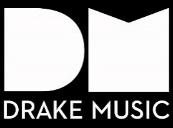 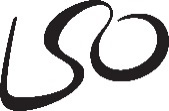 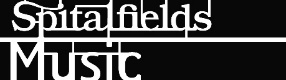 Soundbox RegistrationEMERGENCY CONTACTFor over-18s, please let us know if you would like us to include this person in all our communications with you. FIRST AIDWe are able to administer basic first aid if required. We cannot however be responsible for any medication that is required to be taken during the sessions.  PHOTOGRAPHY AND FILMING CONSENTDuring session we may wish to take photographs and make video and/or audio recordings. Subsequently these might be used forPublicity and marketing – both in printed materials and online Presentation at conference and trainingEducation papers and publicationsPress and fundraising materialsOver-18s I give permission / I do not give permission (please delete as appropriate) to be photographed and filmed during the project for use by Spitalfields Music, London Symphony Orchestra and Drake Music in print, press and online marketing.Under-18s (to be completed by parent/guardian)I give permission / I do not give permission for my son / daughter (please delete as appropriate) to be photographed and filmed during the project for use by Spitalfields Music, London Symphony Orchestra and Drake Music in print, press and online marketing.TRAVELCONSENT TO PARTICIPATEParticipant (Over-18s)I confirm that I have read and understood the above information about Soundbox, and that I will endeavour to contribute, to the best of my ability, to the supportive environment of the groupSigned:_______________________________ 	Date:____________Parent/Guardian (Under-18s)I confirm that I have read and understood the above information about Soundbox, that I have discussed this with my son/daughter, and that I give them permission to take part. Signed:_______________________________ 	Date:____________To register for Soundbox please send your completed registration form and equal opportunities form (below) to kathryn.elwick@spitalfieldsmusic.org.uk. Alternatively, please post to:Kathryn ElwickSpitalfields Music61 Brushfield StreetLondon E1 6AAPlease note that places are limited and will be allocated on a first-come first-served basis.NameDate of birthPostcodeContact EmailContact PhoneInstrument (incl. music tech) / Voice Please give a short summary of your past musical experience / interestPlease provide details of any access requirements you have or additional support you may need in order to participate fully in Soundbox (i.e entering/exiting buildings, materials in a specific format etc.) Do you have any medical conditions or dietary requirements that we should be aware of? (i.e epilepsy, diabetes, allergies)Full nameRelationship to memberMobile Home phoneEmail AddressPrimary contact or emergencies onlyPrimary Contact / Emergencies only (please delete as appropriate)Under-18s (to be completed by parent/guardian)Please let us know how your son or daughter will travel to/from sessions (i.e are they able to travel independently, will you travel with them or will they require private transport?)If you require support with travel to/from sessions, please give details as to the transport required:Equal Opportunities Monitoring FormSpitalfields Music, Drake Music and LSO is committed to equal opportunities. Your reply will be treated in confidence. You are under no obligation to answer all the questions below.AgeHow old are you? (please circle/highlight/delete as appropriate)Under 20			20-34DisabilityThe Disability Discrimination Act defines disability as a physical or mental impairment which has a substantial and long term adverse effect on a person’s ability to carry out normal day-to-day activities. Do you consider yourself to have a disability? (please circle/highlight/delete as appropriate)Yes				NoGender (please circle/highlight/delete as appropriate)Female		Male		OtherEthnic backgroundPlease circle/highlight the ethnic category that best represents you. As you make your decision, please think about what ethnic group means to you, that is, how you see yourself. Your ethnicity is a mixture of culture, religion, skin colour, language and the origins of yourself and your family. It is not the same as nationality. WhiteBritishIrishAny other White background, please stateAsian or Asian BritishAsian BangladeshiAsian IndianAsian PakistaniAny other Asian background, please state       			_______Black or Black BritishBlack AfricanBlack CaribbeanAny other Black background, please state      Chinese or other ethnic groupChineseAny other, please stateDual HeritageDual Asian and WhiteDual Black African and WhiteDual Black Caribbean and WhiteDual Chinese and White	Any other background, please state		_____________